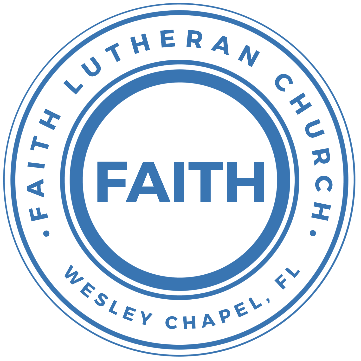 Leading our community into a deep connection in ChristWorship Service for November 1, 2020 at 11 AMWelcomeInvocationConfession and Forgiveness:P: We have come here today to worship the Lord.  In worship we hear the Word of God, we receive God's blessings, and respond with thanks and praise.  We begin by seeking God's blessing of forgiveness.  He has promised to remove the guilt and shame of our sin through the sacrifice of Jesus Christ on the cross.P: Let us confess our sins to the Lord. (a time of silence to reflect and personally confess our sins)P: Heavenly Father,C: Heavenly Father,P: I have done things that were wrong.C: I have done things that were wrong.
P: I have been mean to others.C: I have been mean to others.P: I have not obeyed my parents.C: I have not obeyed my parents.P: I have not obeyed You, God.C: I have not obeyed You, God.P: But I am very sorry.C: But I am very sorry.P: Please forgive me.C: Please forgive me.P: I love You very much.C: I love You very much.P: And I know You love me, too.  C: And I know You love me, too.P: God has heard your apology.  He loves you very much.  God has told us that when we believe and trust in Him, He makes us His children.  As far as the east is from the west, so far does he remove our sins from us. He has told me to tell you that you are forgiven.  So, as His servant, I forgive you in the name of the Father and of the Son and of the Holy Spirit. C: Amen.Song: Children of the Heavenly FatherVerse 1:Children of the Heavenly Father Safely in His bosom gather;Nestling bird nor star in heaven Such a refuge e’er was given.Verse 2:God His own doth tend and nourish;In His holy courts they flourish.From all evil things He spares them;In His mighty arms He bears them.Chorus:Precious children, You have called us.Making us heirs with Your Son.“Abba Father”, now we call You. In Your presence, now we come.Verse 3:Neither life nor death shall ever From the Lord His children sever;Unto them His grace He showeth,And their sorrows all he knoweth.(Chorus)Verse 4:Though he giveth or He taketh, God His children ne’er forsaketh;His the loving purpose solely To preserve them pure and holy.First Reading - Hebrews 13:2Do not forget to show hospitality to strangers, for by so doing some people have shown hospitality to angels without knowing it.Children's Message "You Never Know"Second Song: God Is So GoodGod is so good. God is so good. God is so good. He's so good to me.He died for me. He died for me so. He died for me. He's so good to me.He loves me so. He loves me so. He loves me so. He's so good to me.Second Reading -   Genesis 18:1-8The Lord appeared to Abraham near the great trees of Mamre while he was sitting at the entrance to his tent in the heat of the day. Abraham looked up and saw three men standing nearby. When he saw them, he hurried from the entrance of his tent to meet them and bowed low to the ground.He said, “If I have found favor in your eyes, my lord, do not pass your servant by. Let a little water be brought, and then you may all wash your feet and rest under this tree. Let me get you something to eat, so you can be refreshed and then go on your way—now that you have come to your servant.”“Very well,” they answered, “do as you say.”So Abraham hurried into the tent to Sarah. “Quick,” he said, “get three seahs of the finest flour and knead it and bake some bread.”Then he ran to the herd and selected a choice, tender calf and gave it to a servant, who hurried to prepare it. He then brought some curds and milk and the calf that had been prepared, and set these before them. While they ate, he stood near them under a tree.Children's Message "How Do You Treat Guests?"Sermon Hymn: As For Me & My HouseVerse 1:Let our foundation be Built on your majestyLet every word you speak Fill this homeJesus our cornerstone. The anchor for our soulsYour glory will be shown By our loveChorus:As for me and my house, As for me and my houseWe will serve you. We will serve youAs for me and my house, As for me and my houseWe will serve you. We will serve youVerse 2:We stand on Holy Ground. This is where lost get foundYour goodness all around, It’s pouring outYour presence is new wine. The old is left behindThere’s nothing but new life To be foundChorus:As for me and my house, As for me and my houseWe will serve you. We will serve youAs for me and my house, As for me and my houseWe will serve you. We will serve youBridge:This is a house where idols fallThis is a house where dead man walkThis is a house where freedoms callsCan you hear it now, hear it now(Repeat 3x)(Chorus)Sermon – “Welcoming Homes”Matthew 25:34-40“Then the King will say to those on his right, ‘Come, you who are blessed by my Father; take your inheritance, the kingdom prepared for you since the creation of the world. For I was hungry and you gave me something to eat, I was thirsty and you gave me something to drink, I was a stranger and you invited me in, I needed clothes and you clothed me, I was sick and you looked after me, I was in prison and you came to visit me.’“Then the righteous will answer him, ‘Lord, when did we see you hungry and feed you, or thirsty and give you something to drink? When did we see you a stranger and invite you in, or needing clothes and clothe you? When did we see you sick or in prison and go to visit you?’“The King will reply, ‘Truly I tell you, whatever you did for one of the least of these brothers and sisters of mine, you did for me.’PrayersThe Lord's PrayerOur Father who art in heaven, hallowed be Thy name, Thy kingdom come, Thy will be done on earth as it is in heaven.  Give us this day our daily bread; and forgive us our trespasses as we forgive those who trespass against us; and lead us not into temptation, but deliver us from evil.  For Thine is the kingdom and the power and the glory forever and ever.  AmenWords of InstitutionPeaceP: The peace of the Lord be with you all.C: And also, with you.P: We greet each other in the peace of Christ.DistributionPrayerBenedictionClosing Song – God So Loved                                       Intro:Oooo, Ooooo, OooooVerse 1:Come all you weary, Come all you thirstyCome to the well that Never runs dryDrink of the Water, Come and thirst no moreVerse 2:Come all you sinners, Come find His mercyCome to the table, He Will satisfyTaste of His goodness, Find what you’re looking forChorus 1:For God so loved the World that He gave us HisOne and only Son to save usWhoever believes in Him will live foreverInterlude:Oooo, Ooooo, OooooVerse 3:Bring all your failures, Bring your addictionsCome lay them down at the Foot of the crossJesus is waiting There with open arms(Chorus)Chorus 2:The power of Hell forever defeatedNow it is well, I’m Walking in freedomFor God so loved, God so loved the worldBridge:Praise God, praise God, From whom all blessings flowPraise Him, praise Him for the Wonders of His love(Repeat)(Chorus)(Chorus 2)(Verse 3 – Outro)Sermon Notes:____________________________________________________________________________________________________________________________________________________________________________________________________________________________________________________________________________________________________________________________________________________________________________________________________________________________________________________________________________________________________________________________________________________________________________________________________________________________________________________________________________________________________________________________________________________________________________________________________________________________________________________________________________________________________________________________________________________________________________________________________________________________________________________________________________________________________________________________________Upcoming EventsOfferingNovember 5, 7 PM - A Time of PrayerFacebook, YouTube, FaithWesleyChapel.comNovember 6, 7 PM – Growth Group Bible StudyZoomwww.FaithWesleyChapel.comFaith YouTube 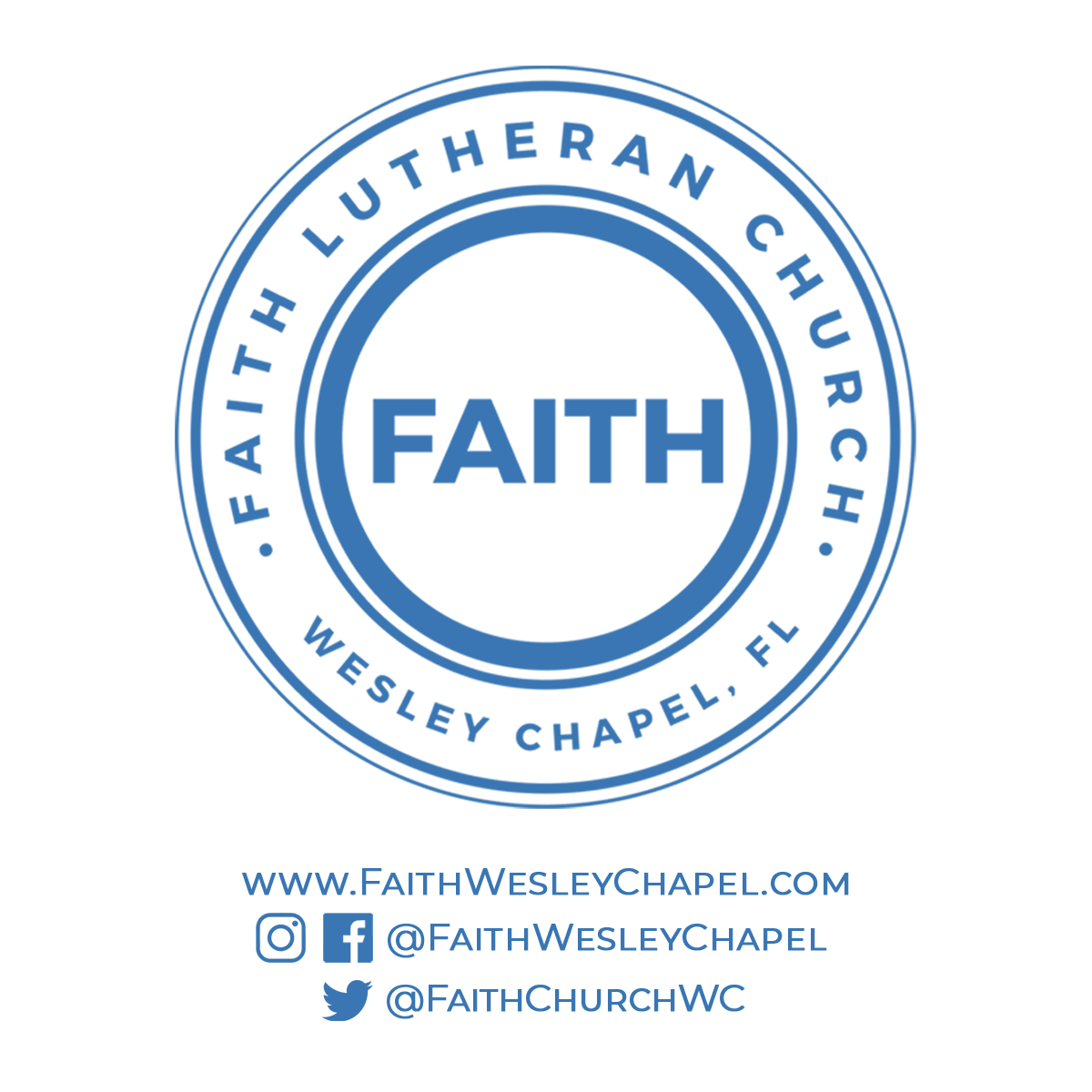 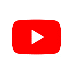 @FaithWesleyChapel@FaithWesleyChapel@FaithChurchWC